註:	本表格可自行複印。填妥的申請表格，可郵寄至澳門巴掌圍斜巷19號南粵商業中心11樓、傳真至2832 9996或電郵至pbcard@ias.gov.mo作出申請。申請後，社會工作局康復服務處職員會致電申請單位，確認有關內容。如有查詢，可致電8399 7866與社會工作局康復服務處職員聯絡。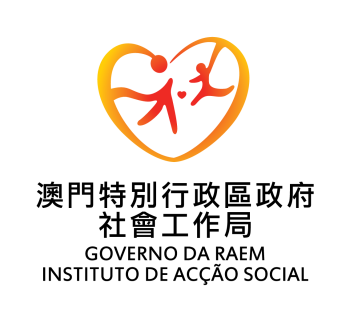 「殘疾評估登記證」優惠計劃申請表格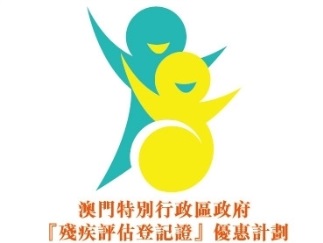 收件日期：收件日期：收件日期：________年____月____日________年____月____日________年____月____日________年____月____日________年____月____日________年____月____日________年____月____日________年____月____日________年____月____日________年____月____日申請項目：申請項目：申請項目： 參與計劃 參與計劃 參與計劃 參與計劃 退出計劃 退出計劃 退出計劃 退出計劃 修改／增減優惠 修改／增減優惠申請單位僅需填寫所選的“申請項目”的部份申請單位僅需填寫所選的“申請項目”的部份申請單位僅需填寫所選的“申請項目”的部份申請單位僅需填寫所選的“申請項目”的部份申請單位僅需填寫所選的“申請項目”的部份申請單位僅需填寫所選的“申請項目”的部份申請單位僅需填寫所選的“申請項目”的部份申請單位僅需填寫所選的“申請項目”的部份申請單位僅需填寫所選的“申請項目”的部份申請單位僅需填寫所選的“申請項目”的部份申請單位僅需填寫所選的“申請項目”的部份申請單位僅需填寫所選的“申請項目”的部份申請單位僅需填寫所選的“申請項目”的部份【單位資料】【單位資料】【單位資料】【單位資料】【單位資料】【單位資料】【單位資料】【單位資料】【單位資料】【單位資料】【單位資料】【單位資料】【單位資料】單位名稱：  單位名稱：  單位名稱：  單位名稱：  單位名稱：  單位名稱：  單位名稱：  單位名稱：  單位名稱：  單位名稱：  單位名稱：  單位名稱：  單位名稱：  行業種類：行業種類：行業種類：行業種類： 公共部門 公共部門 公共事業機構 公共事業機構 公共事業機構 公共事業機構 非牟利機構 非牟利機構 商業機構負責人姓名：  負責人姓名：  負責人姓名：  負責人姓名：  負責人姓名：  負責人姓名：  負責人姓名：  負責人姓名：  負責人姓名：  負責人姓名：  負責人姓名：  負責人姓名：  負責人姓名：  聯絡人姓名：  聯絡人姓名：  聯絡人姓名：  聯絡人姓名：  聯絡人姓名：  聯絡人姓名：  聯絡人姓名：  聯絡人姓名：  聯絡人姓名：  聯絡人姓名：  聯絡人姓名：  聯絡人姓名：  聯絡人姓名：  聯絡電話：（辦公室）  聯絡電話：（辦公室）  聯絡電話：（辦公室）  聯絡電話：（辦公室）  聯絡電話：（辦公室）  聯絡電話：（辦公室）  聯絡電話：（辦公室）  聯絡電話：（辦公室）  （流動電話）  （流動電話）  （流動電話）  （流動電話）  （流動電話）  用於巿民查詢優惠項目之電話：  用於巿民查詢優惠項目之電話：  用於巿民查詢優惠項目之電話：  用於巿民查詢優惠項目之電話：  用於巿民查詢優惠項目之電話：  用於巿民查詢優惠項目之電話：  用於巿民查詢優惠項目之電話：  用於巿民查詢優惠項目之電話：  用於巿民查詢優惠項目之電話：  用於巿民查詢優惠項目之電話：  用於巿民查詢優惠項目之電話：  用於巿民查詢優惠項目之電話：  用於巿民查詢優惠項目之電話：  聯絡地址：  聯絡地址：  聯絡地址：  聯絡地址：  聯絡地址：  聯絡地址：  聯絡地址：  聯絡地址：  聯絡地址：  聯絡地址：  聯絡地址：  聯絡地址：  聯絡地址：  聯絡電郵：  聯絡電郵：  聯絡電郵：  聯絡電郵：  聯絡電郵：  聯絡電郵：  聯絡電郵：  聯絡電郵：  聯絡電郵：  聯絡電郵：  聯絡電郵：  聯絡電郵：  聯絡電郵：  第一部份【參與計劃】第一部份【參與計劃】第一部份【參與計劃】第一部份【參與計劃】第一部份【參與計劃】第一部份【參與計劃】第一部份【參與計劃】第一部份【參與計劃】第一部份【參與計劃】第一部份【參與計劃】第一部份【參與計劃】第一部份【參與計劃】第一部份【參與計劃】一. 提供服務優惠項目及便利措施的內容：（可填寫多項）一. 提供服務優惠項目及便利措施的內容：（可填寫多項）一. 提供服務優惠項目及便利措施的內容：（可填寫多項）一. 提供服務優惠項目及便利措施的內容：（可填寫多項）一. 提供服務優惠項目及便利措施的內容：（可填寫多項）一. 提供服務優惠項目及便利措施的內容：（可填寫多項）一. 提供服務優惠項目及便利措施的內容：（可填寫多項）一. 提供服務優惠項目及便利措施的內容：（可填寫多項）一. 提供服務優惠項目及便利措施的內容：（可填寫多項）一. 提供服務優惠項目及便利措施的內容：（可填寫多項）一. 提供服務優惠項目及便利措施的內容：（可填寫多項）一. 提供服務優惠項目及便利措施的內容：（可填寫多項）一. 提供服務優惠項目及便利措施的內容：（可填寫多項）優惠項目優惠項目優惠項目優惠項目項目內容項目內容項目內容項目內容項目內容項目內容項目內容項目內容費用豁免（如：持證者及其一名陪同家屬，可免費使用某一設施或服務）費用豁免（如：持證者及其一名陪同家屬，可免費使用某一設施或服務）費用豁免（如：持證者及其一名陪同家屬，可免費使用某一設施或服務）費用豁免（如：持證者及其一名陪同家屬，可免費使用某一設施或服務） 免收                          費用。 免收                          費用。 免收                          費用。 免收                          費用。 免收                          費用。 免收                          費用。 免收                          費用。 免收                          費用。費用豁免（如：持證者及其一名陪同家屬，可免費使用某一設施或服務）費用豁免（如：持證者及其一名陪同家屬，可免費使用某一設施或服務）費用豁免（如：持證者及其一名陪同家屬，可免費使用某一設施或服務）費用豁免（如：持證者及其一名陪同家屬，可免費使用某一設施或服務） 其他   其他   其他   其他   其他   其他   其他   其他  費用折扣（如：持證者使用設施或服務時，可享有折扣優惠）費用折扣（如：持證者使用設施或服務時，可享有折扣優惠）費用折扣（如：持證者使用設施或服務時，可享有折扣優惠）費用折扣（如：持證者使用設施或服務時，可享有折扣優惠） 惠顧               ，可獲    折優惠。 惠顧               ，可獲    折優惠。 惠顧               ，可獲    折優惠。 惠顧               ，可獲    折優惠。 惠顧               ，可獲    折優惠。 惠顧               ，可獲    折優惠。 惠顧               ，可獲    折優惠。 惠顧               ，可獲    折優惠。費用折扣（如：持證者使用設施或服務時，可享有折扣優惠）費用折扣（如：持證者使用設施或服務時，可享有折扣優惠）費用折扣（如：持證者使用設施或服務時，可享有折扣優惠）費用折扣（如：持證者使用設施或服務時，可享有折扣優惠） 惠顧               ，減收                        。 惠顧               ，減收                        。 惠顧               ，減收                        。 惠顧               ，減收                        。 惠顧               ，減收                        。 惠顧               ，減收                        。 惠顧               ，減收                        。 惠顧               ，減收                        。費用折扣（如：持證者使用設施或服務時，可享有折扣優惠）費用折扣（如：持證者使用設施或服務時，可享有折扣優惠）費用折扣（如：持證者使用設施或服務時，可享有折扣優惠）費用折扣（如：持證者使用設施或服務時，可享有折扣優惠） 其他   其他   其他   其他   其他   其他   其他   其他  優先服務（如：優先或專用接待櫃位或通道）優先服務（如：優先或專用接待櫃位或通道）優先服務（如：優先或專用接待櫃位或通道）優先服務（如：優先或專用接待櫃位或通道） 可優先付款 可優先付款 可優先付款 可優先付款 可優先付款 可優先付款 可優先付款 可優先付款優先服務（如：優先或專用接待櫃位或通道）優先服務（如：優先或專用接待櫃位或通道）優先服務（如：優先或專用接待櫃位或通道）優先服務（如：優先或專用接待櫃位或通道） 可獲得櫃檯優先接待服務 可獲得櫃檯優先接待服務 可獲得櫃檯優先接待服務 可獲得櫃檯優先接待服務 可獲得櫃檯優先接待服務 可獲得櫃檯優先接待服務 可獲得櫃檯優先接待服務 可獲得櫃檯優先接待服務優先服務（如：優先或專用接待櫃位或通道）優先服務（如：優先或專用接待櫃位或通道）優先服務（如：優先或專用接待櫃位或通道）優先服務（如：優先或專用接待櫃位或通道） 其他   其他   其他   其他   其他   其他   其他   其他  特別程序（如：持證者可委託他人辦理某些行政程序，以減少親臨的次數）特別程序（如：持證者可委託他人辦理某些行政程序，以減少親臨的次數）特別程序（如：持證者可委託他人辦理某些行政程序，以減少親臨的次數）特別程序（如：持證者可委託他人辦理某些行政程序，以減少親臨的次數） 持證者可選擇親臨或委託他人                      。 持證者可選擇親臨或委託他人                      。 持證者可選擇親臨或委託他人                      。 持證者可選擇親臨或委託他人                      。 持證者可選擇親臨或委託他人                      。 持證者可選擇親臨或委託他人                      。 持證者可選擇親臨或委託他人                      。 持證者可選擇親臨或委託他人                      。特別程序（如：持證者可委託他人辦理某些行政程序，以減少親臨的次數）特別程序（如：持證者可委託他人辦理某些行政程序，以減少親臨的次數）特別程序（如：持證者可委託他人辦理某些行政程序，以減少親臨的次數）特別程序（如：持證者可委託他人辦理某些行政程序，以減少親臨的次數） 其他   其他   其他   其他   其他   其他   其他   其他  特別服務（如：單位派出工作人員到戶辦理手續）特別服務（如：單位派出工作人員到戶辦理手續）特別服務（如：單位派出工作人員到戶辦理手續）特別服務（如：單位派出工作人員到戶辦理手續） 惠顧               ，可獲免費送貨服務。 惠顧               ，可獲免費送貨服務。 惠顧               ，可獲免費送貨服務。 惠顧               ，可獲免費送貨服務。 惠顧               ，可獲免費送貨服務。 惠顧               ，可獲免費送貨服務。 惠顧               ，可獲免費送貨服務。 惠顧               ，可獲免費送貨服務。特別服務（如：單位派出工作人員到戶辦理手續）特別服務（如：單位派出工作人員到戶辦理手續）特別服務（如：單位派出工作人員到戶辦理手續）特別服務（如：單位派出工作人員到戶辦理手續） 其他   其他   其他   其他   其他   其他   其他   其他  其他（如：為來訪的持證者提供免費的特別車位或輔具備用等）其他（如：為來訪的持證者提供免費的特別車位或輔具備用等）其他（如：為來訪的持證者提供免費的特別車位或輔具備用等）其他（如：為來訪的持證者提供免費的特別車位或輔具備用等） 惠顧               ，可免費獲贈            。 惠顧               ，可免費獲贈            。 惠顧               ，可免費獲贈            。 惠顧               ，可免費獲贈            。 惠顧               ，可免費獲贈            。 惠顧               ，可免費獲贈            。 惠顧               ，可免費獲贈            。 惠顧               ，可免費獲贈            。其他（如：為來訪的持證者提供免費的特別車位或輔具備用等）其他（如：為來訪的持證者提供免費的特別車位或輔具備用等）其他（如：為來訪的持證者提供免費的特別車位或輔具備用等）其他（如：為來訪的持證者提供免費的特別車位或輔具備用等） 持證者到訪期間，可獲提供免費車位。 持證者到訪期間，可獲提供免費車位。 持證者到訪期間，可獲提供免費車位。 持證者到訪期間，可獲提供免費車位。 持證者到訪期間，可獲提供免費車位。 持證者到訪期間，可獲提供免費車位。 持證者到訪期間，可獲提供免費車位。 持證者到訪期間，可獲提供免費車位。其他（如：為來訪的持證者提供免費的特別車位或輔具備用等）其他（如：為來訪的持證者提供免費的特別車位或輔具備用等）其他（如：為來訪的持證者提供免費的特別車位或輔具備用等）其他（如：為來訪的持證者提供免費的特別車位或輔具備用等） 其他   其他   其他   其他   其他   其他   其他   其他  二. 優惠開始日期：  二. 優惠開始日期：  二. 優惠開始日期：  二. 優惠開始日期：  二. 優惠開始日期：  二. 優惠開始日期：  二. 優惠開始日期：  二. 優惠開始日期：  二. 優惠開始日期：  二. 優惠開始日期：  二. 優惠開始日期：  二. 優惠開始日期：  二. 優惠開始日期：  三. 參與單位之聲明：　　本單位同意及遵守「殘疾評估登記證」優惠計劃章程，為殘疾人士提供上表所載的服務優惠及便利措施，並對有關內容作出任何修訂或增減前至少七日，以傳真或電郵方式通知社會工作局康復服務處確認。負責人簽署及蓋章：＿＿＿＿＿＿＿＿＿	日期：＿＿＿＿＿＿＿＿三. 參與單位之聲明：　　本單位同意及遵守「殘疾評估登記證」優惠計劃章程，為殘疾人士提供上表所載的服務優惠及便利措施，並對有關內容作出任何修訂或增減前至少七日，以傳真或電郵方式通知社會工作局康復服務處確認。負責人簽署及蓋章：＿＿＿＿＿＿＿＿＿	日期：＿＿＿＿＿＿＿＿三. 參與單位之聲明：　　本單位同意及遵守「殘疾評估登記證」優惠計劃章程，為殘疾人士提供上表所載的服務優惠及便利措施，並對有關內容作出任何修訂或增減前至少七日，以傳真或電郵方式通知社會工作局康復服務處確認。負責人簽署及蓋章：＿＿＿＿＿＿＿＿＿	日期：＿＿＿＿＿＿＿＿三. 參與單位之聲明：　　本單位同意及遵守「殘疾評估登記證」優惠計劃章程，為殘疾人士提供上表所載的服務優惠及便利措施，並對有關內容作出任何修訂或增減前至少七日，以傳真或電郵方式通知社會工作局康復服務處確認。負責人簽署及蓋章：＿＿＿＿＿＿＿＿＿	日期：＿＿＿＿＿＿＿＿三. 參與單位之聲明：　　本單位同意及遵守「殘疾評估登記證」優惠計劃章程，為殘疾人士提供上表所載的服務優惠及便利措施，並對有關內容作出任何修訂或增減前至少七日，以傳真或電郵方式通知社會工作局康復服務處確認。負責人簽署及蓋章：＿＿＿＿＿＿＿＿＿	日期：＿＿＿＿＿＿＿＿三. 參與單位之聲明：　　本單位同意及遵守「殘疾評估登記證」優惠計劃章程，為殘疾人士提供上表所載的服務優惠及便利措施，並對有關內容作出任何修訂或增減前至少七日，以傳真或電郵方式通知社會工作局康復服務處確認。負責人簽署及蓋章：＿＿＿＿＿＿＿＿＿	日期：＿＿＿＿＿＿＿＿三. 參與單位之聲明：　　本單位同意及遵守「殘疾評估登記證」優惠計劃章程，為殘疾人士提供上表所載的服務優惠及便利措施，並對有關內容作出任何修訂或增減前至少七日，以傳真或電郵方式通知社會工作局康復服務處確認。負責人簽署及蓋章：＿＿＿＿＿＿＿＿＿	日期：＿＿＿＿＿＿＿＿三. 參與單位之聲明：　　本單位同意及遵守「殘疾評估登記證」優惠計劃章程，為殘疾人士提供上表所載的服務優惠及便利措施，並對有關內容作出任何修訂或增減前至少七日，以傳真或電郵方式通知社會工作局康復服務處確認。負責人簽署及蓋章：＿＿＿＿＿＿＿＿＿	日期：＿＿＿＿＿＿＿＿三. 參與單位之聲明：　　本單位同意及遵守「殘疾評估登記證」優惠計劃章程，為殘疾人士提供上表所載的服務優惠及便利措施，並對有關內容作出任何修訂或增減前至少七日，以傳真或電郵方式通知社會工作局康復服務處確認。負責人簽署及蓋章：＿＿＿＿＿＿＿＿＿	日期：＿＿＿＿＿＿＿＿三. 參與單位之聲明：　　本單位同意及遵守「殘疾評估登記證」優惠計劃章程，為殘疾人士提供上表所載的服務優惠及便利措施，並對有關內容作出任何修訂或增減前至少七日，以傳真或電郵方式通知社會工作局康復服務處確認。負責人簽署及蓋章：＿＿＿＿＿＿＿＿＿	日期：＿＿＿＿＿＿＿＿三. 參與單位之聲明：　　本單位同意及遵守「殘疾評估登記證」優惠計劃章程，為殘疾人士提供上表所載的服務優惠及便利措施，並對有關內容作出任何修訂或增減前至少七日，以傳真或電郵方式通知社會工作局康復服務處確認。負責人簽署及蓋章：＿＿＿＿＿＿＿＿＿	日期：＿＿＿＿＿＿＿＿三. 參與單位之聲明：　　本單位同意及遵守「殘疾評估登記證」優惠計劃章程，為殘疾人士提供上表所載的服務優惠及便利措施，並對有關內容作出任何修訂或增減前至少七日，以傳真或電郵方式通知社會工作局康復服務處確認。負責人簽署及蓋章：＿＿＿＿＿＿＿＿＿	日期：＿＿＿＿＿＿＿＿三. 參與單位之聲明：　　本單位同意及遵守「殘疾評估登記證」優惠計劃章程，為殘疾人士提供上表所載的服務優惠及便利措施，並對有關內容作出任何修訂或增減前至少七日，以傳真或電郵方式通知社會工作局康復服務處確認。負責人簽署及蓋章：＿＿＿＿＿＿＿＿＿	日期：＿＿＿＿＿＿＿＿四. 本單位　同意／　不同意透過上述流動電話接收社會工作局發出之訊息。四. 本單位　同意／　不同意透過上述流動電話接收社會工作局發出之訊息。四. 本單位　同意／　不同意透過上述流動電話接收社會工作局發出之訊息。四. 本單位　同意／　不同意透過上述流動電話接收社會工作局發出之訊息。四. 本單位　同意／　不同意透過上述流動電話接收社會工作局發出之訊息。四. 本單位　同意／　不同意透過上述流動電話接收社會工作局發出之訊息。四. 本單位　同意／　不同意透過上述流動電話接收社會工作局發出之訊息。四. 本單位　同意／　不同意透過上述流動電話接收社會工作局發出之訊息。四. 本單位　同意／　不同意透過上述流動電話接收社會工作局發出之訊息。四. 本單位　同意／　不同意透過上述流動電話接收社會工作局發出之訊息。四. 本單位　同意／　不同意透過上述流動電話接收社會工作局發出之訊息。四. 本單位　同意／　不同意透過上述流動電話接收社會工作局發出之訊息。四. 本單位　同意／　不同意透過上述流動電話接收社會工作局發出之訊息。第二部份【退出計劃】第二部份【退出計劃】第二部份【退出計劃】第二部份【退出計劃】第二部份【退出計劃】第二部份【退出計劃】第二部份【退出計劃】第二部份【退出計劃】第二部份【退出計劃】第二部份【退出計劃】第二部份【退出計劃】第二部份【退出計劃】第二部份【退出計劃】一. 優惠結束日期：（至少三十日）  一. 優惠結束日期：（至少三十日）  一. 優惠結束日期：（至少三十日）  一. 優惠結束日期：（至少三十日）  一. 優惠結束日期：（至少三十日）  一. 優惠結束日期：（至少三十日）  一. 優惠結束日期：（至少三十日）  一. 優惠結束日期：（至少三十日）  一. 優惠結束日期：（至少三十日）  一. 優惠結束日期：（至少三十日）  一. 優惠結束日期：（至少三十日）  一. 優惠結束日期：（至少三十日）  一. 優惠結束日期：（至少三十日）  二. 參與單位之聲明：　　本單位因                           原因，決定退出本優惠計劃，現按章程規定，於至少三十日前透過書面方式通知社會工作局終止有關合作，為免合作之終止對持證者造成影響，本單位同意在退出計劃後，於提供優惠項目的場所之當眼位置張貼有關通告，讓「殘疾評估登記證」持有人能及時獲得相關資訊。負責人簽署及蓋章：＿＿＿＿＿＿＿＿＿	日期：＿＿＿＿＿＿＿＿*通告內文需清楚標示優惠的“結束日期”。二. 參與單位之聲明：　　本單位因                           原因，決定退出本優惠計劃，現按章程規定，於至少三十日前透過書面方式通知社會工作局終止有關合作，為免合作之終止對持證者造成影響，本單位同意在退出計劃後，於提供優惠項目的場所之當眼位置張貼有關通告，讓「殘疾評估登記證」持有人能及時獲得相關資訊。負責人簽署及蓋章：＿＿＿＿＿＿＿＿＿	日期：＿＿＿＿＿＿＿＿*通告內文需清楚標示優惠的“結束日期”。二. 參與單位之聲明：　　本單位因                           原因，決定退出本優惠計劃，現按章程規定，於至少三十日前透過書面方式通知社會工作局終止有關合作，為免合作之終止對持證者造成影響，本單位同意在退出計劃後，於提供優惠項目的場所之當眼位置張貼有關通告，讓「殘疾評估登記證」持有人能及時獲得相關資訊。負責人簽署及蓋章：＿＿＿＿＿＿＿＿＿	日期：＿＿＿＿＿＿＿＿*通告內文需清楚標示優惠的“結束日期”。二. 參與單位之聲明：　　本單位因                           原因，決定退出本優惠計劃，現按章程規定，於至少三十日前透過書面方式通知社會工作局終止有關合作，為免合作之終止對持證者造成影響，本單位同意在退出計劃後，於提供優惠項目的場所之當眼位置張貼有關通告，讓「殘疾評估登記證」持有人能及時獲得相關資訊。負責人簽署及蓋章：＿＿＿＿＿＿＿＿＿	日期：＿＿＿＿＿＿＿＿*通告內文需清楚標示優惠的“結束日期”。二. 參與單位之聲明：　　本單位因                           原因，決定退出本優惠計劃，現按章程規定，於至少三十日前透過書面方式通知社會工作局終止有關合作，為免合作之終止對持證者造成影響，本單位同意在退出計劃後，於提供優惠項目的場所之當眼位置張貼有關通告，讓「殘疾評估登記證」持有人能及時獲得相關資訊。負責人簽署及蓋章：＿＿＿＿＿＿＿＿＿	日期：＿＿＿＿＿＿＿＿*通告內文需清楚標示優惠的“結束日期”。二. 參與單位之聲明：　　本單位因                           原因，決定退出本優惠計劃，現按章程規定，於至少三十日前透過書面方式通知社會工作局終止有關合作，為免合作之終止對持證者造成影響，本單位同意在退出計劃後，於提供優惠項目的場所之當眼位置張貼有關通告，讓「殘疾評估登記證」持有人能及時獲得相關資訊。負責人簽署及蓋章：＿＿＿＿＿＿＿＿＿	日期：＿＿＿＿＿＿＿＿*通告內文需清楚標示優惠的“結束日期”。二. 參與單位之聲明：　　本單位因                           原因，決定退出本優惠計劃，現按章程規定，於至少三十日前透過書面方式通知社會工作局終止有關合作，為免合作之終止對持證者造成影響，本單位同意在退出計劃後，於提供優惠項目的場所之當眼位置張貼有關通告，讓「殘疾評估登記證」持有人能及時獲得相關資訊。負責人簽署及蓋章：＿＿＿＿＿＿＿＿＿	日期：＿＿＿＿＿＿＿＿*通告內文需清楚標示優惠的“結束日期”。二. 參與單位之聲明：　　本單位因                           原因，決定退出本優惠計劃，現按章程規定，於至少三十日前透過書面方式通知社會工作局終止有關合作，為免合作之終止對持證者造成影響，本單位同意在退出計劃後，於提供優惠項目的場所之當眼位置張貼有關通告，讓「殘疾評估登記證」持有人能及時獲得相關資訊。負責人簽署及蓋章：＿＿＿＿＿＿＿＿＿	日期：＿＿＿＿＿＿＿＿*通告內文需清楚標示優惠的“結束日期”。二. 參與單位之聲明：　　本單位因                           原因，決定退出本優惠計劃，現按章程規定，於至少三十日前透過書面方式通知社會工作局終止有關合作，為免合作之終止對持證者造成影響，本單位同意在退出計劃後，於提供優惠項目的場所之當眼位置張貼有關通告，讓「殘疾評估登記證」持有人能及時獲得相關資訊。負責人簽署及蓋章：＿＿＿＿＿＿＿＿＿	日期：＿＿＿＿＿＿＿＿*通告內文需清楚標示優惠的“結束日期”。二. 參與單位之聲明：　　本單位因                           原因，決定退出本優惠計劃，現按章程規定，於至少三十日前透過書面方式通知社會工作局終止有關合作，為免合作之終止對持證者造成影響，本單位同意在退出計劃後，於提供優惠項目的場所之當眼位置張貼有關通告，讓「殘疾評估登記證」持有人能及時獲得相關資訊。負責人簽署及蓋章：＿＿＿＿＿＿＿＿＿	日期：＿＿＿＿＿＿＿＿*通告內文需清楚標示優惠的“結束日期”。二. 參與單位之聲明：　　本單位因                           原因，決定退出本優惠計劃，現按章程規定，於至少三十日前透過書面方式通知社會工作局終止有關合作，為免合作之終止對持證者造成影響，本單位同意在退出計劃後，於提供優惠項目的場所之當眼位置張貼有關通告，讓「殘疾評估登記證」持有人能及時獲得相關資訊。負責人簽署及蓋章：＿＿＿＿＿＿＿＿＿	日期：＿＿＿＿＿＿＿＿*通告內文需清楚標示優惠的“結束日期”。二. 參與單位之聲明：　　本單位因                           原因，決定退出本優惠計劃，現按章程規定，於至少三十日前透過書面方式通知社會工作局終止有關合作，為免合作之終止對持證者造成影響，本單位同意在退出計劃後，於提供優惠項目的場所之當眼位置張貼有關通告，讓「殘疾評估登記證」持有人能及時獲得相關資訊。負責人簽署及蓋章：＿＿＿＿＿＿＿＿＿	日期：＿＿＿＿＿＿＿＿*通告內文需清楚標示優惠的“結束日期”。二. 參與單位之聲明：　　本單位因                           原因，決定退出本優惠計劃，現按章程規定，於至少三十日前透過書面方式通知社會工作局終止有關合作，為免合作之終止對持證者造成影響，本單位同意在退出計劃後，於提供優惠項目的場所之當眼位置張貼有關通告，讓「殘疾評估登記證」持有人能及時獲得相關資訊。負責人簽署及蓋章：＿＿＿＿＿＿＿＿＿	日期：＿＿＿＿＿＿＿＿*通告內文需清楚標示優惠的“結束日期”。第三部份【修改／增減優惠】第三部份【修改／增減優惠】第三部份【修改／增減優惠】第三部份【修改／增減優惠】第三部份【修改／增減優惠】第三部份【修改／增減優惠】第三部份【修改／增減優惠】第三部份【修改／增減優惠】第三部份【修改／增減優惠】第三部份【修改／增減優惠】第三部份【修改／增減優惠】第三部份【修改／增減優惠】第三部份【修改／增減優惠】一. 提供的優惠內容：一. 提供的優惠內容：一. 提供的優惠內容：一. 提供的優惠內容：一. 提供的優惠內容：一. 提供的優惠內容：一. 提供的優惠內容：一. 提供的優惠內容：一. 提供的優惠內容：一. 提供的優惠內容：一. 提供的優惠內容：一. 提供的優惠內容：一. 提供的優惠內容：優惠項目優惠項目優惠項目項目內容項目內容項目內容項目內容項目內容項目內容項目內容項目內容修改新增減少修改新增減少修改新增減少修改新增減少修改新增減少修改新增減少二. 新優惠開始日期：（至少七日）  二. 新優惠開始日期：（至少七日）  二. 新優惠開始日期：（至少七日）  二. 新優惠開始日期：（至少七日）  二. 新優惠開始日期：（至少七日）  二. 新優惠開始日期：（至少七日）  二. 新優惠開始日期：（至少七日）  二. 新優惠開始日期：（至少七日）  二. 新優惠開始日期：（至少七日）  二. 新優惠開始日期：（至少七日）  二. 新優惠開始日期：（至少七日）  二. 新優惠開始日期：（至少七日）  二. 新優惠開始日期：（至少七日）  三. 參與單位之聲明：　　本單位因                           原因，決定對已承諾之服務優惠及便利措施作出修改或增減，現按章程規定，於至少七日前透過書面方式（傳真或電郵）通知社會工作局有關修改或增減，為免有關修改或增減對持證者造成影響。本單位同意在獲得社會工作局確認後，於提供優惠項目的場所之當眼位置張貼有關通告，讓「殘疾評估登記證」持有人能及時獲得相關資訊。負責人簽署及蓋章：＿＿＿＿＿＿＿＿＿	日期：＿＿＿＿＿＿＿＿*通告內文需清楚標示新優惠的“開始日期”。三. 參與單位之聲明：　　本單位因                           原因，決定對已承諾之服務優惠及便利措施作出修改或增減，現按章程規定，於至少七日前透過書面方式（傳真或電郵）通知社會工作局有關修改或增減，為免有關修改或增減對持證者造成影響。本單位同意在獲得社會工作局確認後，於提供優惠項目的場所之當眼位置張貼有關通告，讓「殘疾評估登記證」持有人能及時獲得相關資訊。負責人簽署及蓋章：＿＿＿＿＿＿＿＿＿	日期：＿＿＿＿＿＿＿＿*通告內文需清楚標示新優惠的“開始日期”。三. 參與單位之聲明：　　本單位因                           原因，決定對已承諾之服務優惠及便利措施作出修改或增減，現按章程規定，於至少七日前透過書面方式（傳真或電郵）通知社會工作局有關修改或增減，為免有關修改或增減對持證者造成影響。本單位同意在獲得社會工作局確認後，於提供優惠項目的場所之當眼位置張貼有關通告，讓「殘疾評估登記證」持有人能及時獲得相關資訊。負責人簽署及蓋章：＿＿＿＿＿＿＿＿＿	日期：＿＿＿＿＿＿＿＿*通告內文需清楚標示新優惠的“開始日期”。三. 參與單位之聲明：　　本單位因                           原因，決定對已承諾之服務優惠及便利措施作出修改或增減，現按章程規定，於至少七日前透過書面方式（傳真或電郵）通知社會工作局有關修改或增減，為免有關修改或增減對持證者造成影響。本單位同意在獲得社會工作局確認後，於提供優惠項目的場所之當眼位置張貼有關通告，讓「殘疾評估登記證」持有人能及時獲得相關資訊。負責人簽署及蓋章：＿＿＿＿＿＿＿＿＿	日期：＿＿＿＿＿＿＿＿*通告內文需清楚標示新優惠的“開始日期”。三. 參與單位之聲明：　　本單位因                           原因，決定對已承諾之服務優惠及便利措施作出修改或增減，現按章程規定，於至少七日前透過書面方式（傳真或電郵）通知社會工作局有關修改或增減，為免有關修改或增減對持證者造成影響。本單位同意在獲得社會工作局確認後，於提供優惠項目的場所之當眼位置張貼有關通告，讓「殘疾評估登記證」持有人能及時獲得相關資訊。負責人簽署及蓋章：＿＿＿＿＿＿＿＿＿	日期：＿＿＿＿＿＿＿＿*通告內文需清楚標示新優惠的“開始日期”。三. 參與單位之聲明：　　本單位因                           原因，決定對已承諾之服務優惠及便利措施作出修改或增減，現按章程規定，於至少七日前透過書面方式（傳真或電郵）通知社會工作局有關修改或增減，為免有關修改或增減對持證者造成影響。本單位同意在獲得社會工作局確認後，於提供優惠項目的場所之當眼位置張貼有關通告，讓「殘疾評估登記證」持有人能及時獲得相關資訊。負責人簽署及蓋章：＿＿＿＿＿＿＿＿＿	日期：＿＿＿＿＿＿＿＿*通告內文需清楚標示新優惠的“開始日期”。三. 參與單位之聲明：　　本單位因                           原因，決定對已承諾之服務優惠及便利措施作出修改或增減，現按章程規定，於至少七日前透過書面方式（傳真或電郵）通知社會工作局有關修改或增減，為免有關修改或增減對持證者造成影響。本單位同意在獲得社會工作局確認後，於提供優惠項目的場所之當眼位置張貼有關通告，讓「殘疾評估登記證」持有人能及時獲得相關資訊。負責人簽署及蓋章：＿＿＿＿＿＿＿＿＿	日期：＿＿＿＿＿＿＿＿*通告內文需清楚標示新優惠的“開始日期”。三. 參與單位之聲明：　　本單位因                           原因，決定對已承諾之服務優惠及便利措施作出修改或增減，現按章程規定，於至少七日前透過書面方式（傳真或電郵）通知社會工作局有關修改或增減，為免有關修改或增減對持證者造成影響。本單位同意在獲得社會工作局確認後，於提供優惠項目的場所之當眼位置張貼有關通告，讓「殘疾評估登記證」持有人能及時獲得相關資訊。負責人簽署及蓋章：＿＿＿＿＿＿＿＿＿	日期：＿＿＿＿＿＿＿＿*通告內文需清楚標示新優惠的“開始日期”。三. 參與單位之聲明：　　本單位因                           原因，決定對已承諾之服務優惠及便利措施作出修改或增減，現按章程規定，於至少七日前透過書面方式（傳真或電郵）通知社會工作局有關修改或增減，為免有關修改或增減對持證者造成影響。本單位同意在獲得社會工作局確認後，於提供優惠項目的場所之當眼位置張貼有關通告，讓「殘疾評估登記證」持有人能及時獲得相關資訊。負責人簽署及蓋章：＿＿＿＿＿＿＿＿＿	日期：＿＿＿＿＿＿＿＿*通告內文需清楚標示新優惠的“開始日期”。三. 參與單位之聲明：　　本單位因                           原因，決定對已承諾之服務優惠及便利措施作出修改或增減，現按章程規定，於至少七日前透過書面方式（傳真或電郵）通知社會工作局有關修改或增減，為免有關修改或增減對持證者造成影響。本單位同意在獲得社會工作局確認後，於提供優惠項目的場所之當眼位置張貼有關通告，讓「殘疾評估登記證」持有人能及時獲得相關資訊。負責人簽署及蓋章：＿＿＿＿＿＿＿＿＿	日期：＿＿＿＿＿＿＿＿*通告內文需清楚標示新優惠的“開始日期”。三. 參與單位之聲明：　　本單位因                           原因，決定對已承諾之服務優惠及便利措施作出修改或增減，現按章程規定，於至少七日前透過書面方式（傳真或電郵）通知社會工作局有關修改或增減，為免有關修改或增減對持證者造成影響。本單位同意在獲得社會工作局確認後，於提供優惠項目的場所之當眼位置張貼有關通告，讓「殘疾評估登記證」持有人能及時獲得相關資訊。負責人簽署及蓋章：＿＿＿＿＿＿＿＿＿	日期：＿＿＿＿＿＿＿＿*通告內文需清楚標示新優惠的“開始日期”。三. 參與單位之聲明：　　本單位因                           原因，決定對已承諾之服務優惠及便利措施作出修改或增減，現按章程規定，於至少七日前透過書面方式（傳真或電郵）通知社會工作局有關修改或增減，為免有關修改或增減對持證者造成影響。本單位同意在獲得社會工作局確認後，於提供優惠項目的場所之當眼位置張貼有關通告，讓「殘疾評估登記證」持有人能及時獲得相關資訊。負責人簽署及蓋章：＿＿＿＿＿＿＿＿＿	日期：＿＿＿＿＿＿＿＿*通告內文需清楚標示新優惠的“開始日期”。三. 參與單位之聲明：　　本單位因                           原因，決定對已承諾之服務優惠及便利措施作出修改或增減，現按章程規定，於至少七日前透過書面方式（傳真或電郵）通知社會工作局有關修改或增減，為免有關修改或增減對持證者造成影響。本單位同意在獲得社會工作局確認後，於提供優惠項目的場所之當眼位置張貼有關通告，讓「殘疾評估登記證」持有人能及時獲得相關資訊。負責人簽署及蓋章：＿＿＿＿＿＿＿＿＿	日期：＿＿＿＿＿＿＿＿*通告內文需清楚標示新優惠的“開始日期”。【社會工作局專用】【社會工作局專用】【社會工作局專用】【社會工作局專用】【社會工作局專用】【社會工作局專用】【社會工作局專用】【社會工作局專用】【社會工作局專用】【社會工作局專用】【社會工作局專用】【社會工作局專用】【社會工作局專用】經辦人員：經辦人員：經辦人員：經辦人員：經辦人員：經辦人員：經辦人員：經辦人員：經辦人員：經辦人員簽署：日期：    /    /    經辦人員簽署：日期：    /    /    經辦人員簽署：日期：    /    /    經辦人員簽署：日期：    /    /    建議書編號：建議書編號：建議書編號：建議書編號：建議書編號：建議書編號：建議書編號：建議書編號：建議書編號：經辦人員簽署：日期：    /    /    經辦人員簽署：日期：    /    /    經辦人員簽署：日期：    /    /    經辦人員簽署：日期：    /    /    